BTWHS Baseball Booster Club, Inc. 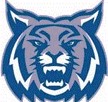                                PO Box 10170, Pensacola, FL  32524Email:  btwbaseball@gmail.com                     Website:  www.btwbaseball.comIt’s great to be a Wildcat!Please consider being a part of BTWHS Wildcats Baseball!  Funding a high school baseball program takes support from the community in order to pay for umpires, equipment, park maintenance, and many other expenditures that arise.  Your participation in our Game Sponsorship is a great way to be a part of Wildcats Baseball and Booker T. Washington High School.  We are a 501C (3) Charity Organization, so all donations are tax deductible.  The donation options are listed below.  If none of these programs fit your needs, there is a “Donation” option on the back of the sheet where you can write in the amount of your choosing.    Grand Slam Sponsorship- $1000Large Field Sign, Announced Advertising for All Home Games, 4 Season Passes for All Home Games, Sponsor Plaque with a Team Photo, Logo on BTWHS Baseball WebsiteHomerun Sponsorship- $750Large Field Sign, Announced Advertising for All Home Games, 2 Season Passes for All Home Games, Sponsor Plaque with a Team Photo, Logo on BTWHS Baseball WebsiteTriple Sponsorship- $500Field Sign, Announced Advertising at All Home Games, Admission for 4 spectators to 4 Home Games, Logo on BTWHS Baseball WebsiteDouble Sponsorship- $350Field Sign, Announced Advertising at All Home Games, Admission for 4 spectators to 1 Home Game, Logo on BTWHS Baseball WebsiteSponsorship RenewalRenewing your sponsorship from last year?  Thank you so much and welcome back!  Please use the space on the back to fill out your info and specify which sponsorship you’ll be renewing.Thank you so much for your donation to the Washington High School Baseball team.  We are a 501C (3) non-profit so your donation is tax deductible.  For more information about your sponsorship or our organization, visit our website btwbaseball.com or email btwbaseball@gmail.com.  Company/Sponsor Name: __________________________________________________________________Address: ________________________________________________________________________________City: __________________________________________ State: ___________ Zip: _____________________Contact Person: ________________________________ Cell: _______________________Texting: Yes / NoEmail: _________________________________________________________________________________Game Sponsorship:  Please check which type of donation you’d like to make.☐Grand Slam Sponsorship - $1,000    	☐Homerun Sponsorship - $750	☐Triple Sponsorship - $500 	 ☐Double Sponsorship- $350		   ☐Renewal:  Which Sponsorship? ______________________________☐Donation:  Amount $________________Game Dates Requesting: ___________________________________________________________________Player’s Name Collecting the Order: ___________________________________________________________Special Notes/ Instructions: _________________________________________________________________________________________________________________________________________________________Payment Type:  ☐Check 	☐Credit Card (info below) 	☐CashApp (Handle: $btwbaseball) Card Number: ____________________________________________________________________________ Expiration: ______________________ CID: ___________ Billing Zip Code: ___________________________ Signature: _______________________________________________________________________________ Make checks payable to “WHS Baseball Boosters”.  Completed forms and checks should be mailed to: WHS Baseball Booster Club, P.O. Box 10170, Pensacola, FL  32524.  Questions?  404-558-0701.  Please email artwork/advertising information to btwbaseball@gmail.com.  If information is not received, a representative from the booster club will contact you to discuss the artwork and advertising information.  Thanks! 